Uniós projektek menedzselése10 fejezet 3 olvasóleckeEllenőrzésEzen fejezetben az olvasó megismerkedhet az ellenőrzés fogalmával, céljával, valamint a projektek helyszíni ellenőrzésének körülményeivel. A projektek megvalósítása során a kedvezményezett biztos lehet abban, hogy a projekt időtartama alatt, vagy azt követően – az utánkövetési időszakban – ellenőrizni fogják azt, hogy a megvalósítás során maradéktalanul betartották-e a támogatási szerződésben rögzített feltételeket. Az ellenőrzés a folyamatok, tevékenységek állandó felülvizsgálatát jelenti és ez által hasonló jellegű adatokra épít, mint a monitoring, azonban a tevékenység alapcélja egészen más. Az ellenőrzések célja, hogy biztosítsa a közpénzek felhasználásának szabályszerűségét, vagyis a jogszabályoknak, előírásoknak és más kötelezettségeknek való elégtételt, ezáltal rendszerint projekten kívüli szervezet kezdeményezésére történik. Szeretnénk még egyszer kiemelni, hogy az ellenőrzés fő feladata a szabályok betartásának vizsgálata. Az ellenőrzéseknek két alapvető formáját különböztetjük meg: a dokumentum alapú ellenőrzéseket, illetve a helyszíni ellenőrzéseket.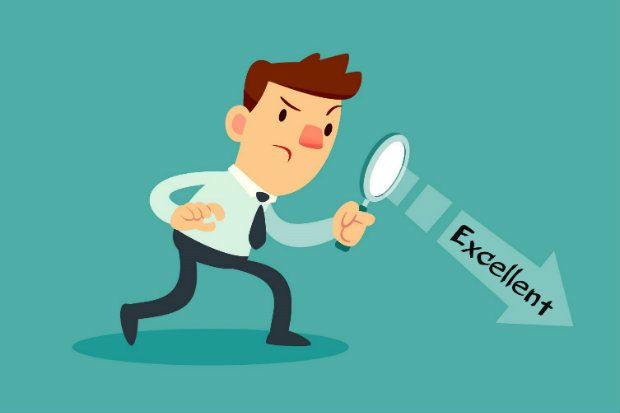 Mindenekelőtt fontosnak tartunk néhány általános szabályt megemlíteni. A helyszíni ellenőrzést végző szervezet munkatársai az ellenőrzés megkezdése előtt, szóban vagy írásban kötelezően értesítik az ellenőrizendő kedvezményezettet. Ennek keretében a kedvezményezett tájékoztatást kap az ellenőrzés céljáról és formájáról, az ellenőrzésre vonatkozó jogszabályi felhatalmazásról és az ellenőrzés várható időtartamáról. A helyszíni ellenőrzés megkezdésekor az ellenőr köteles bemutatni a megbízólevelét az ellenőrzendő kedvezményezettnek. A helyszíni ellenőrzésről az ellenőr ellenőrzési jelentést készít. A jelentésnek tartalmaznia kell többek között az ellenőrzés megállapításait, a következtetéseket és a javaslatokat. Az EU társfinanszírozásával megvalósuló pályázati rendszerekben már a támogatási szerződés meghatározza a projekt kedvezményezettjére vonatkozó ellenőrzéssel és iratmegőrzéssel kapcsolatos kötelezettségeket. Ennek lényege, hogy a támogatást nyújtó szervezet, vagy az általa felhatalmazott bármely szervezet jogosult ellenőrizni a megvalósítás alatt álló, illetve működtetett projektet. Ennek megfelelően a főkedvezményezett és a támogatásban részesülő partnerek mindegyike köteles hozzájárulni ahhoz, hogy az ellenőrzést végzők a projekt helyszínén ellenőrző látogatást tegyenek, vagy esetenként könyvvizsgálatot végezzenek a könyvelési bizonylatok, vagy bármilyen más, a projekt finanszírozására vonatkozó dokumentum alapján. A kedvezményezett köteles továbbá az ellenőrzéshez szükséges minden körülményt (iratokba, bizonylatokba, könyvelésbe és nyilvántartásokba történő betekintést) biztosítani.Közpénzekből támogatott projektek esetében számos szervezet végezhet helyszíni ellenőrzést:a támogatást nyújtó szervezet (pl. minisztérium, közreműködő szervezet) vagy az általa megbízott szervezet, A fentieken túl, az EU által társfinanszírozott támogatási rendszerek esetében helyszíni ellenőrzést végezhet: a Pénzügyminisztérium (PM), amely felelős az Európai Bizottság számára benyújtott kifizetési kérelmek hitelességének igazolásáért, az Európai Bizottság érintett főigazgatósága, az Európai Számvevőszék.Fontos kiemelnünk, hogy az ellenőrzések eltérő természetűek. A helyszíni ellenőrzések túlnyomó többségét a támogatást nyújtó szervezet végzi a projekt megvalósításának helyszínén, vagy helyszínein. Ezek az ún. első szintű ellenőrzések. (Ezek általában azt a célt szolgálják, hogy a kedvezményezett kis segítséggel ki tudja javítani az esetleges hibákat.) Ezekre az ellenőrzésekre minden kedvezményezettnek számítania kell. Ezzel szemben várhatóan a kedvezményezetteknek mindössze egy-két százaléka fog találkozni a Magyar Állam ellenőreivel, azaz a hazai ellenőrzésre jogosult szervekkel. Az utóbbiak által végrehajtott ellenőrzések célja elsősorban a támogatást nyújtó szervezetek munkájának felülvizsgálata. Ezek az ún. második szintű ellenőrzések. Ebben az esetben komolyabb szabálytalanság esetén a Kedvezményezett elveszítheti a támogatás egy részét, de az a tagállamban maradhat. Végül a legmagasabb szintű ellenőrzés az Eu rópai Bizottság illetékes főigazgatósága vagy az Európai Számvevőszék részéről érkezhet. Ekkor már a tagállam egészének munkáját ellenőrzik. Ilyen esetben hiányosság esetén a tagállam is elveszítheti az adott támogatást (természetesen az Unió ellenőrei által végzett vizsgálatok a legritkábbak).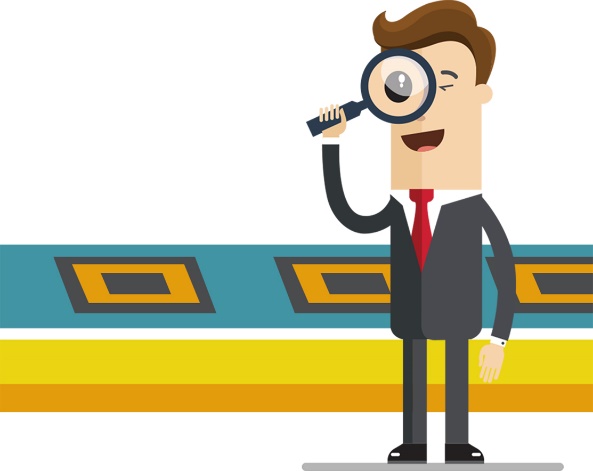 Az alábbiakban röviden ismertetjük a helyszíni ellenőrzések típusait, valamint azt, hogy ezeket milyen esetekben hajtják végre.Előzetes helyszíni szemlére a pályázatok értékelését követően a támogató/elutasító döntés meghozatala előtt, azt megalapozandó kerül sor. Az előzetes helyszíni ellenőrzés célja annak ellenőrzése, hogy a pályázatban megadott információk megfelelnek-e a valóságnak. Az ellenőrzés során vizsgálják a pályázó szakmai felkészültségét és pénzügyi stabilitását és minden olyan körülményt, amely megalapozhatja a kedvező vagy kedvezőtlen döntést. Közbenső helyszíni ellenőrzést a finanszírozás szakaszában, a projekt megvalósítása alatt végeznek. A közbenső helyszíni ellenőrzés célja, hogy megvizsgálják a projekt előrehaladási jelentésekben, valamint a kifizetési kérelmekben közölt információk hitelességét. Amennyiben a kedvezményezett köteles biztosítékot felajánlani (for-profit pályázók), akkor a felajánlott biztosíték vizsgálatára is helyszíni ellenőrzés keretében kerül sor.Utólagos helyszíni ellenőrzés a finanszírozást követően, az utánkövetési időszakban történik. Az utólagos helyszíni ellenőrzés célja annak vizsgálata, hogy a kedvezményezett által a projekt előrehaladási, záró- és utánkövetési jelentéseiben közölt információk helytállóak-e. Különösen nagy figyelmet kell fordítani a tájékoztatással kapcsolatos kötelezettségek betartására, nevezetesen arra, hogy az EU társfinanszírozásával megvalósuló projekt eredményein feltüntették-e azt a tényt, hogy az EU támogatta a fejlesztést. Ezen – tulajdonképpen marketing – tevékenység részleteiről a pályázó a támogatási szerződésből, illetve az Arculati kézikönyvből tájékozódhat.A helyszíni ellenőrzések során feltárt hibák legnagyobb része dokumentumok hiányából fakad. A kedvezményezettek az iratmegőrzési kötelezettségükre vonatkozó előírásokat sértik meg leggyakrabban. Általános főszabály, hogy a Strukturális Alapok esetében az Európai Unió a program (nem a projekt!) utolsó kifizetését követően 3 évig végezhet helyszíni ellenőrzést, eddig kell megőrizni minden dokumentumot.OLVASOK-CSELEKSZEM-TAPASZTALOK- TANULOKKitől érdemes még tanulni?Puxler Eszter Monitoring értékelés ellenőrzés 23-32. diahttps://slideplayer.hu/slide/2603523/Informatív slide-ok érdeklődő hallgatók számára – 10 perces áttekintés az ellenőrzés és az értékelés területén.Ellenőrző kérdések a megfelelőséghez:a, Az ellenőrzésnek milyen fajtái vannak? b, Meddig kell megőrizni a kapcsolódó dokumentumokat?c, Mikor számíthatunk közbenső ellenőrzésre? Adaptáció a kiválósághoz: Keress az Interneten uniós társfinanszírozású projektekkel kapcsolatos ellenőrzési szabályokat. Meg tudod határozni, hogy mely szervezetek jogosultak most Magyarországon első szintű ellenőrzést folytatni?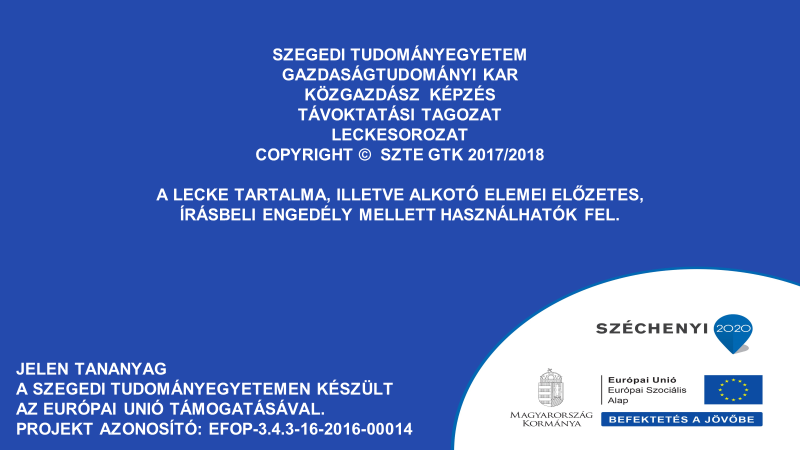 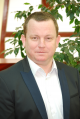 Imreh Szabolcs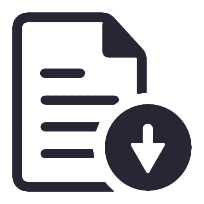 10-12 percMottó:„A program futtatása az igazi teszt. Megírod a programot, kipróbálod, és vagy működik, vagy nem.”(Bill Gates)